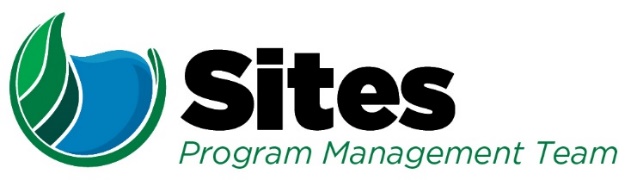 Sites Reservoir Project – NEPA Coordination Agenda AgendaDate:Location:WebEx Link included in Outlook InvitationTime:11:30 AM to 12:30 pm11:30 AM to 12:30 pm11:30 AM to 12:30 pmLeader:Reclamation/Sites Reclamation/Sites Recorder:Sites IntegrationSites IntegrationSites IntegrationSites IntegrationPurpose: Follow-up to 10/08/2020 USBR Coordination Meeting and Direction to Analyze More StoragePurpose: Follow-up to 10/08/2020 USBR Coordination Meeting and Direction to Analyze More StoragePurpose: Follow-up to 10/08/2020 USBR Coordination Meeting and Direction to Analyze More StoragePurpose: Follow-up to 10/08/2020 USBR Coordination Meeting and Direction to Analyze More StoragePurpose: Follow-up to 10/08/2020 USBR Coordination Meeting and Direction to Analyze More StoragePurpose: Follow-up to 10/08/2020 USBR Coordination Meeting and Direction to Analyze More StoragePurpose: Follow-up to 10/08/2020 USBR Coordination Meeting and Direction to Analyze More StoragePurpose: Follow-up to 10/08/2020 USBR Coordination Meeting and Direction to Analyze More StorageAttendees:Attendees:Attendees:Attendees:Attendees:Attendees:Attendees:Attendees:Ryan Davis, ReclamationDan Cordova, ReclamationMelissa Dekar, ReclamationDaniel Deeds, ReclamationRyan Davis, ReclamationDan Cordova, ReclamationMelissa Dekar, ReclamationDaniel Deeds, ReclamationMonique Briard, ICF Linda Fisher, Sites IntegrationErin Heydinger, Sites IntegrationMonique Briard, ICF Linda Fisher, Sites IntegrationErin Heydinger, Sites IntegrationMonique Briard, ICF Linda Fisher, Sites IntegrationErin Heydinger, Sites IntegrationLaurie Warner Herson, Sites IntegrationNicole Williams, ICFLaurie Warner Herson, Sites IntegrationNicole Williams, ICFLaurie Warner Herson, Sites IntegrationNicole Williams, ICFAgenda:Agenda:Agenda:Agenda:Agenda:Agenda:Discussion TopicDiscussion TopicDiscussion TopicDiscussion TopicDiscussion TopicDiscussion TopicTopic LeaderTime AllottedIntroductions – Roll Call and Introductions if new to NEPA callIntroductions – Roll Call and Introductions if new to NEPA callIntroductions – Roll Call and Introductions if new to NEPA callIntroductions – Roll Call and Introductions if new to NEPA callIntroductions – Roll Call and Introductions if new to NEPA callIntroductions – Roll Call and Introductions if new to NEPA callLaurie2 minProject UpdateReclamationStatus of the Feasibility ReportAuthorityDesignation of the preferred project –September 17 Project UpdateReclamationStatus of the Feasibility ReportAuthorityDesignation of the preferred project –September 17 Project UpdateReclamationStatus of the Feasibility ReportAuthorityDesignation of the preferred project –September 17 Project UpdateReclamationStatus of the Feasibility ReportAuthorityDesignation of the preferred project –September 17 Project UpdateReclamationStatus of the Feasibility ReportAuthorityDesignation of the preferred project –September 17 Project UpdateReclamationStatus of the Feasibility ReportAuthorityDesignation of the preferred project –September 17 Ryan/Laurie10 minConfirm Alternative to be analyzed - Our understanding is that Reclamation’s desire is to carry forward either a 1.8 MAF reservoir or be provided a greater share of the storage under the 1.5 MAF alternative. How much storage is required to meet Reclamation’s need (“The need is to provide surface water storage north of the Delta that is consistent with WIIN Act requirements and Reclamation Law”)?Would Reclamation be able to move forward with the 1.5 MAF reservoir if there is adequate storage available?Under the 1.8MAF scenario, can Delevan be eliminated and existing canals be used – has there been any effort to model this?Confirm Alternative to be analyzed - Our understanding is that Reclamation’s desire is to carry forward either a 1.8 MAF reservoir or be provided a greater share of the storage under the 1.5 MAF alternative. How much storage is required to meet Reclamation’s need (“The need is to provide surface water storage north of the Delta that is consistent with WIIN Act requirements and Reclamation Law”)?Would Reclamation be able to move forward with the 1.5 MAF reservoir if there is adequate storage available?Under the 1.8MAF scenario, can Delevan be eliminated and existing canals be used – has there been any effort to model this?Confirm Alternative to be analyzed - Our understanding is that Reclamation’s desire is to carry forward either a 1.8 MAF reservoir or be provided a greater share of the storage under the 1.5 MAF alternative. How much storage is required to meet Reclamation’s need (“The need is to provide surface water storage north of the Delta that is consistent with WIIN Act requirements and Reclamation Law”)?Would Reclamation be able to move forward with the 1.5 MAF reservoir if there is adequate storage available?Under the 1.8MAF scenario, can Delevan be eliminated and existing canals be used – has there been any effort to model this?Confirm Alternative to be analyzed - Our understanding is that Reclamation’s desire is to carry forward either a 1.8 MAF reservoir or be provided a greater share of the storage under the 1.5 MAF alternative. How much storage is required to meet Reclamation’s need (“The need is to provide surface water storage north of the Delta that is consistent with WIIN Act requirements and Reclamation Law”)?Would Reclamation be able to move forward with the 1.5 MAF reservoir if there is adequate storage available?Under the 1.8MAF scenario, can Delevan be eliminated and existing canals be used – has there been any effort to model this?Confirm Alternative to be analyzed - Our understanding is that Reclamation’s desire is to carry forward either a 1.8 MAF reservoir or be provided a greater share of the storage under the 1.5 MAF alternative. How much storage is required to meet Reclamation’s need (“The need is to provide surface water storage north of the Delta that is consistent with WIIN Act requirements and Reclamation Law”)?Would Reclamation be able to move forward with the 1.5 MAF reservoir if there is adequate storage available?Under the 1.8MAF scenario, can Delevan be eliminated and existing canals be used – has there been any effort to model this?Confirm Alternative to be analyzed - Our understanding is that Reclamation’s desire is to carry forward either a 1.8 MAF reservoir or be provided a greater share of the storage under the 1.5 MAF alternative. How much storage is required to meet Reclamation’s need (“The need is to provide surface water storage north of the Delta that is consistent with WIIN Act requirements and Reclamation Law”)?Would Reclamation be able to move forward with the 1.5 MAF reservoir if there is adequate storage available?Under the 1.8MAF scenario, can Delevan be eliminated and existing canals be used – has there been any effort to model this?Ryan20 minEIR/EIS Approach - Discuss options for moving forward with the EIS.The Authority’s preference is to move forward with the joint EIR/EIS as discussed with Stacey and Richard and we have set up our outline and templates accordingly. Assuming we continue with a joint EIR/EIS and Reclamation provides modeling for a larger reservoir and/or greater share of storage, what would the schedule be for modeling? Can we meet the summer 2021 release date for a joint document?As discussed on Friday, Reclamation is considering preparation of a separate EIS rather than the joint EIR/EIS.Would the EIS incorporate by reference the EIR?Would Reclamation still participate in review of the EIR and appendices to insure consistency in the analysis?What would need to be done by the Authority to support Reclamation’s EIS process?What would the modification to the Financial Assistance Agreement look like as the Authority would need additional funding to prepare a separate EIS?Whether joint or separate, the Authority is available to support Reclamation in the Cooperating Agency process. As the CEQA lead agency, the Authority will need to continue communicate with cooperating agencies outside of the NEPA process.EIR/EIS Approach - Discuss options for moving forward with the EIS.The Authority’s preference is to move forward with the joint EIR/EIS as discussed with Stacey and Richard and we have set up our outline and templates accordingly. Assuming we continue with a joint EIR/EIS and Reclamation provides modeling for a larger reservoir and/or greater share of storage, what would the schedule be for modeling? Can we meet the summer 2021 release date for a joint document?As discussed on Friday, Reclamation is considering preparation of a separate EIS rather than the joint EIR/EIS.Would the EIS incorporate by reference the EIR?Would Reclamation still participate in review of the EIR and appendices to insure consistency in the analysis?What would need to be done by the Authority to support Reclamation’s EIS process?What would the modification to the Financial Assistance Agreement look like as the Authority would need additional funding to prepare a separate EIS?Whether joint or separate, the Authority is available to support Reclamation in the Cooperating Agency process. As the CEQA lead agency, the Authority will need to continue communicate with cooperating agencies outside of the NEPA process.EIR/EIS Approach - Discuss options for moving forward with the EIS.The Authority’s preference is to move forward with the joint EIR/EIS as discussed with Stacey and Richard and we have set up our outline and templates accordingly. Assuming we continue with a joint EIR/EIS and Reclamation provides modeling for a larger reservoir and/or greater share of storage, what would the schedule be for modeling? Can we meet the summer 2021 release date for a joint document?As discussed on Friday, Reclamation is considering preparation of a separate EIS rather than the joint EIR/EIS.Would the EIS incorporate by reference the EIR?Would Reclamation still participate in review of the EIR and appendices to insure consistency in the analysis?What would need to be done by the Authority to support Reclamation’s EIS process?What would the modification to the Financial Assistance Agreement look like as the Authority would need additional funding to prepare a separate EIS?Whether joint or separate, the Authority is available to support Reclamation in the Cooperating Agency process. As the CEQA lead agency, the Authority will need to continue communicate with cooperating agencies outside of the NEPA process.EIR/EIS Approach - Discuss options for moving forward with the EIS.The Authority’s preference is to move forward with the joint EIR/EIS as discussed with Stacey and Richard and we have set up our outline and templates accordingly. Assuming we continue with a joint EIR/EIS and Reclamation provides modeling for a larger reservoir and/or greater share of storage, what would the schedule be for modeling? Can we meet the summer 2021 release date for a joint document?As discussed on Friday, Reclamation is considering preparation of a separate EIS rather than the joint EIR/EIS.Would the EIS incorporate by reference the EIR?Would Reclamation still participate in review of the EIR and appendices to insure consistency in the analysis?What would need to be done by the Authority to support Reclamation’s EIS process?What would the modification to the Financial Assistance Agreement look like as the Authority would need additional funding to prepare a separate EIS?Whether joint or separate, the Authority is available to support Reclamation in the Cooperating Agency process. As the CEQA lead agency, the Authority will need to continue communicate with cooperating agencies outside of the NEPA process.EIR/EIS Approach - Discuss options for moving forward with the EIS.The Authority’s preference is to move forward with the joint EIR/EIS as discussed with Stacey and Richard and we have set up our outline and templates accordingly. Assuming we continue with a joint EIR/EIS and Reclamation provides modeling for a larger reservoir and/or greater share of storage, what would the schedule be for modeling? Can we meet the summer 2021 release date for a joint document?As discussed on Friday, Reclamation is considering preparation of a separate EIS rather than the joint EIR/EIS.Would the EIS incorporate by reference the EIR?Would Reclamation still participate in review of the EIR and appendices to insure consistency in the analysis?What would need to be done by the Authority to support Reclamation’s EIS process?What would the modification to the Financial Assistance Agreement look like as the Authority would need additional funding to prepare a separate EIS?Whether joint or separate, the Authority is available to support Reclamation in the Cooperating Agency process. As the CEQA lead agency, the Authority will need to continue communicate with cooperating agencies outside of the NEPA process.EIR/EIS Approach - Discuss options for moving forward with the EIS.The Authority’s preference is to move forward with the joint EIR/EIS as discussed with Stacey and Richard and we have set up our outline and templates accordingly. Assuming we continue with a joint EIR/EIS and Reclamation provides modeling for a larger reservoir and/or greater share of storage, what would the schedule be for modeling? Can we meet the summer 2021 release date for a joint document?As discussed on Friday, Reclamation is considering preparation of a separate EIS rather than the joint EIR/EIS.Would the EIS incorporate by reference the EIR?Would Reclamation still participate in review of the EIR and appendices to insure consistency in the analysis?What would need to be done by the Authority to support Reclamation’s EIS process?What would the modification to the Financial Assistance Agreement look like as the Authority would need additional funding to prepare a separate EIS?Whether joint or separate, the Authority is available to support Reclamation in the Cooperating Agency process. As the CEQA lead agency, the Authority will need to continue communicate with cooperating agencies outside of the NEPA process.Laurie20 minNext StepsSchedule UpdateRevised CEQA Objectives compare to NEPA purpose and needNext StepsSchedule UpdateRevised CEQA Objectives compare to NEPA purpose and needNext StepsSchedule UpdateRevised CEQA Objectives compare to NEPA purpose and needNext StepsSchedule UpdateRevised CEQA Objectives compare to NEPA purpose and needNext StepsSchedule UpdateRevised CEQA Objectives compare to NEPA purpose and needNext StepsSchedule UpdateRevised CEQA Objectives compare to NEPA purpose and needAll3 min